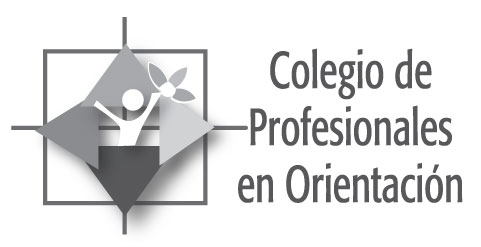 FORMULARIO DE SOLICITUDAPLICACION ARTÍCULO 23 REGLAMENTO A LA LEY 8863Señores                    Junta Directiva CPOYo Identificación                                                              Código: Mediante la presente solicito acogerme a los estipulado en el artículo 23 del Reglamento a la Ley 8863 que indica “La Junta Directiva de oficio o a petición de parte, concederá a las personas integrantes activas del Colegio, que hayan adquirido la condición de jubilada y cubierto sus cuotas durante un período mínimo de diez años, la dispensa en el pago de la cuota de colegiación ordinaria. La dispensa no afecta el ejercicio de los derechos y deberes de la condición de persona colegiada, ni cubre el pago de los beneficios colectivos tales como mutualidad y otros que en el futuro se establezcan, mismos que deberá continuar cancelando la persona colegiada”.Como persona colegiada activa, he sido debidamente informada que a la fecha el monto de la cuota que continuaré cancelando por mes, corresponde al Fondo de Mutualidad y Subsidios (un 20% de la cuota vigente).Actualización de información de contacto:Teléfono celular:                                                       Teléfono habitación:Correo electrónico: Firma:                                                                                                Fecha: (   )    adjunto constancia de pensión Para uso exclusivo CPOPara uso exclusivo CPOFecha de Incorporación:Fecha de pago de la primera cuota:Fecha cumple 10 años cancelar colegiatura:Períodos de retiro temporalNo (  )   SI   (  ) Especifique: Situación financiera con el CPO:(  ) Al día con los pagos(  ) Con morosidad. Monto: ______________Fecha solicitud:Fecha sesión JD:Resultado: (  ) APROBADA. Fecha rige:                    (  ) RECHAZADAResultado: (  ) APROBADA. Fecha rige:                    (  ) RECHAZADA